UNIVERSITATEA DE STAT ,, BOGDAN PETRICEICU HASDEU'' DIN CAHUL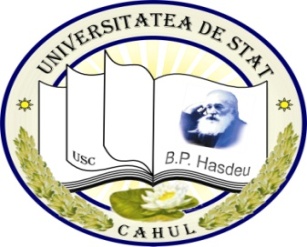 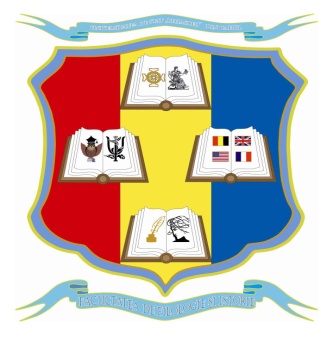 FACULTATEA DE ŞTIINŢE UMANISTE ŞI PEDAGOGICECOORDONAT: ___________                           dr.,conf.univ.interim. Chiciuc Ludmila   Prorector pentru activitate didactică,calitate şi parteneriate profesionale   			APROBAT:     ___________                                                                                      			dr., lect. univ. Grosu LilianaDecanul Facultăţii de Științe Umaniste și PedagogiceGRAFICUL PROCESULUI DE STUDII LA ÎNVĂŢĂMÂNT FRECVENŢĂ REDUSĂAnul de studii 2021-2022Semestrul IICiclul ISPECIALITATEAGrupaAnul de studiiActivitatea didacticăStagiile de practicăStagiile de practicăSesiuneade primăvarăSesiune repetatăSPECIALITATEAGrupaAnul de studiiPerioadaTipulPerioadaSesiuneade primăvarăSesiune repetatăCICLUL ICICLUL ICICLUL ICICLUL ICICLUL ICICLUL ICICLUL ICICLUL IPedagogie în învăţământul primar şi pedagogie preşcolarăPP 2102I10.01.22-30.01.22--11.04.22-17.04.2218.04.22-22.04.22Pedagogie în învăţământul primar şi pedagogie preşcolarăPP 2002II10.01.22-31.01.22--11.04.22-17.04.2218.04.22-22.04.22Pedagogie în învăţământul primar şi pedagogie preşcolarăPP 1902III10.01.22-02.02.22--11.04.22-15.04.2216.04.22-21.04.22Pedagogie în învăţământul primar şi pedagogie preşcolarăPP 1802IV10.01.22-01.02.22--11.04.22-18.04.2219.04.22-22.04.22Pedagogie în învăţământul primar şi pedagogie preşcolarăPP 1702V10.01.22-24.01.22Practica de cercetare de licență01.03.22-28.03.2211.04.22-12.04.2213.04.22-16.04.22Istorie şi educaţie civicăIEC 2102I10.01.22-30.01.22--11.04.22-17.04.2218.04.22-22.04.22